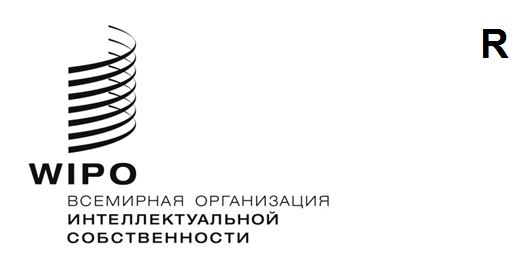 WIPO/IP/CONV/GE/2/22/1/PR OV.ОРИГИНАЛ: АНГЛИЙСКИЙДАТА: 11 АВГУСТА 2022 ГОДАДИСКУССИЯ ВОИС ПО ВОПРОСАМ ИНТЕЛЛЕКТУАЛЬНОЙ СОБСТВЕННОСТИ (ИС) И ПЕРЕДОВЫХ ТЕХНОЛОГИЙШестой раундЖенева, 21 и 22 сентября 2022 годаПРЕДВАРИТЕЛЬНАЯ ПРОГРАММАподготовлена Секретариатом ВОИССреда, 21 сентября 2022 года10:00–10:10	Открытие10:10–11:10	Групповое обсуждение 1: «Введение в ИИ – технология ИИ, рыночные и патентные тенденции»Введение в тему и историческая справкаОбзор экосистемы ИИ: тенденции, действующие лица, факторы, сложности и возможностиВведение в технологии: как работает ИИ и «радар» технологий – какие разработки ведутся по созданию ИИ продвинутого уровняТенденции в области патентования связанных с ИИ изобретений11:10–11:30	Групповое обсуждение 1: Сессия вопросов и ответов с участием модератора11:30–12:40	Групповое обсуждение 2: «Рассказы новаторов – реальный взгляд делового сообщества на инновации в области ИИ»Рассказы новаторов, в том числе о том, как они используют ИИ, над какими инновациями они сейчас работают и как ориентируются в существующей системе ИС.12:40–13:00	Групповое обсуждение 2: Сессия вопросов и ответов с участием модератора13:00–15:00	Перерыв на обед15:00–16:00	Групповое обсуждение 3: «ИИ – персонаж Винт Разболтайло или маленький помощник? Изобретение ИИ: что это?»Краткое повторение обсуждений второго раунда Дискуссии ВОИС, а также формирование общего понимания и знакомство с основными аспектами вопроса для более подробного обсуждения. Что такое изобретение ИИ: изобретение, которое было создано при помощи ИИ, изобретение, сделанное ИИ, новая модель ИИ или даже изобретение, включающее использование ИИ? В рамках группового обсуждения будут затронуты роли человека и ИИ, их взаимодействие и его различные сценарии, а также то, почему данная тема так важна для постановки правильных вопросов с точки зрения патентной системы.16:00–16:20	Групповое обсуждение 3: Сессия вопросов и ответов с участием модератора16:20–17:30	Групповое обсуждение 4: «Изобретательство ИИ – ящик Пандоры?»В рамках данной сессии будет подробно рассмотрен вопрос создаваемых ИИ изобретений и возможные последствия для существующей системы ИС, обсуждение также затронет примеры патентных заявок, в которых в качестве изобретателя указан ИИ. На первый взгляд может показаться, что речь идет о простом случае толкования законодательства, но так ли это на самом деле? Участники сессии обсудят предназначение патентной системы применительно к обществу, различные нормативно-правовые подходы к обсуждаемому вопросу, а также возможные последствия в рамках патентного законодательства.17:30–17:50	Групповое обсуждение 4: Сессия вопросов и ответов с участием модератора17:50–18:00	Завершение первого дня работыЧетверг, 22 сентября 2022 года10:00–10:10	Открытие второго дня работы10:10–11:20	Групповое обсуждение 5: «Зазеркалье – мнения специалистов и юристов в области ИС»Участники данной сессии подробно обсудят, как опыт новаторов отражается на повседневной работе специалистов в области ИС, какие вопросы им задают чаще всего, а также с какими проблемами они сталкиваются в сфере ИИ.11:20–11:40	Групповое обсуждение 5: Сессия вопросов и ответов с участием модератора11:40 - 11:55	Доклад: «Содействие формированию экосистемы ИИ для поддержки инноваций на местах»Множество различных вопросов в области ИС возникает в связи с ИИ. Данный доклад призван дать представление о том, почему учет местной специфики и применение соответствующего подхода могут сыграть ключевую роль в формировании процветающей экосистемы ИИ, а также создать основу для проведения первой сессии по обмену мнениями.11:55–13:00	Сессия по обмену мнениями 1: «Ликвидация технологического разрыва и формирование нормативно-правовой базы для инноваций в области ИИ» (государства-члены/ведомства ИС) (сообщения/открытое обсуждение)Многие государства-члены ищут пути стимулирования инновационной деятельности в области ИИ, устранения технологического разрыва и содействия экономическому росту,например посредством реализации национальных стратегий в области ИИ. ИС играет центральную роль в стимулированииинновационной деятельности, однако зачастую непонятно, как решать многочисленные вопросы, возникающие в связи с инновациями ИИ.Данная сессия призвана дать возможность обменяться мнениями по вопросам и проблемам, с которыми сталкиваются государства-члены при рассмотрении различных вариантов действия в области ИИ и ИС.13:00–15:00	Перерыв на обед15:00–15:15	Доклад: «От диагноза к действию»В рамках данного доклада будет представлен обзор текущего положения дел в патентной системе применительно к ИИ, рассмотрены различные сценарии и возможные меры, чтобы обеспечить основу для обсуждения в рамках второй сессии по обмену мнениями.15:15–16:45	Сессия по обмену мнениями 2: «Как государства-члены и ведомства ИС поддерживают и поощряют инновации в области ИИ?» (государства-члены/ведомства ИС) (сообщения/открытое обсуждение) Открытое обсуждение и дискуссия: обмен подходами, применяемыми государствами-членами и ведомствами ИС, в том числе результатами исследований, общественных консультаций, руководствами по проведению экспертизы, справочниками и ресурсами для новаторов и текущей практикой в области инноваций в сфере ИИ.16:45–17:45	Открытое обсуждение (все участники) (свободное участие)Были представлены мнения ведомств ИС, государств-членов, новаторов и специалистов в области ИС, а чем хотели бы поделиться вы? Открытое обсуждение объединяет максимально широкий круг участников, давая возможность участникам со всего мира высказать и обсудить самые разные мнения.17:45–18:00	Заключительное слово[Конец документа]